BEACONS OF LIGHT	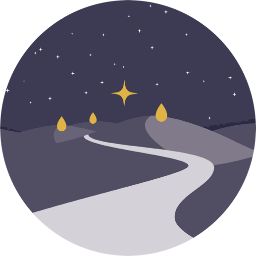 Pastoral Planning Pathway
Family of Parishes Vision Principle Impact FormIntroductionA vision statement is a short aspirational statement of direction for a Family of Parishes — the where we are going, and why we do what we do. It is not a comprehensive statement of all activities, programs, strategies and concerns that occupy daily Family life. A vision statement should also be defined locally to support the Family-specific charisms and character, as well as facilitate local adoption. You can find some sample vision statements below to help demonstrate this. Other samples were shared during the Visio Day or family visioning sessions.  Mindful of our vocation to transform the world, St. Beacon Parish will embolden our community to follow Jesus Christ in word and action.To bring ourselves and others to the salvation offered by Jesus Christ.St. Beacon Roman Catholic Church will pursue the God-given mission of sharing the Gospel throughout our community and beyond.Once a vision statement has been drafted, it is important to validate the vision statement, since it provides aspirational direction and inspiration to all components of a vital parish. The Beacons of Light principles concisely define parish vitality. Comparing your draft vision statement to the principles will help ensure the appropriateness of your proposed vision statement. The forms below allow teams of Family staff and lay leadership to confirm your draft vision statement and understand what changes will need to come about as your Family begins to live out this vision.  Form InstructionsFor each principle, the form asks three questions. Feel free to use your Vision Assessment and your Family Inventories to understand current practices in your Family of Parishes for each principle.    Alignment: Does this draft vision statement support living out this principle, or are they in conflict somehow?  If in conflict, describe why and how.  	Influence: How does this vision statement change our perspective, approach and goals at our Family of Parishes regarding this principle?  Act: How will our Family act on this draft vision statement regarding this principle? What will we do more of? What will we do less of to better live out this principle? What will we stop doing?Remember, this form is not for submission to the archdiocese but is input for the Family Visioning Process. The answers to each question will be summarized by principle and presented later on in the Family Visioning Process.  After each principle is reviewed, summarize the most important answers to each question and principle on the last page.
Draft Vision Statement: ____________________________________________________________________________Eucharist Principle 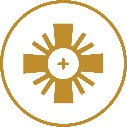 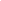 Alignment: Does this draft vision statement support living out this principle, or are they in conflict somehow?  If in conflict, describe why and how.  Influence: How does this vision statement change our perspective, approach and goals at our Family of Parishes regarding this principle?  Act: How will our Family act on this draft vision statement regarding this principle? What will we do more of? What will we do less of to better live out this principle? What will we stop doing?Draft Vision Statement: ____________________________________________________________________________Church Principle 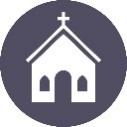 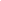 Alignment: Does this draft vision statement support living out this principle, or are they in conflict somehow?  If in conflict, describe why and how.  Influence: How does this vision statement change our perspective, approach and goals at our Family of Parishes regarding this principle?  Act: How will our Family act on this draft vision statement regarding this principle? What will we do more of? What will we do less of to better live out this principle? What will we stop doing?Draft Vision Statement: ____________________________________________________________________________Leadership Principle 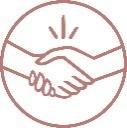 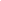 Alignment: Does this draft vision statement support living out this principle, or are they in conflict somehow?  If in conflict, describe why and how.  Influence: How does this vision statement change our perspective, approach and goals at our Family of Parishes regarding this principle?  Act: How will our Family act on this draft vision statement regarding this principle? What will we do more of? What will we do less of to better live out this principle? What will we stop doing?Draft Vision Statement: ____________________________________________________________________________Stewardship Principle 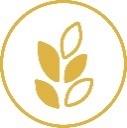 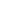 Alignment: Does this draft vision statement support living out this principle, or are they in conflict somehow?  If in conflict, describe why and how.  Influence: How does this vision statement change our perspective, approach and goals at our Family of Parishes regarding this principle?  Act: How will our Family act on this draft vision statement regarding this principle? What will we do more of? What will we do less of to better live out this principle? What will we stop doing?Draft Vision Statement: ____________________________________________________________________________Evangelization Principle 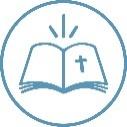 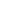 Alignment: Does this draft vision statement support living out this principle, or are they in conflict somehow?  If in conflict, describe why and how.  Influence: How does this vision statement change our perspective, approach and goals at our Family of Parishes regarding this principle?  Act: How will our Family act on this draft vision statement regarding this principle? What will we do more of? What will we do less of to better live out this principle? What will we stop doing?Draft Vision Statement: ____________________________________________________________________________Love in Action Principle 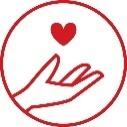 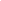 Alignment: Does this draft vision statement support living out this principle, or are they in conflict somehow?  If in conflict, describe why and how.  Influence: How does this vision statement change our perspective, approach and goals at our Family of Parishes regarding this principle?  Act: How will our Family act on this draft vision statement regarding this principle? What will we do more of? What will we do less of to better live out this principle? What will we stop doing?Draft Vision Statement: ____________________________________________________________________________Administration & CommunicationWhile there are no specific principles defined for administration and communication, it is important to evaluate the draft vision statement with these functions in mind.  Alignment: Does this draft vision statement support living out these functions, or are they in conflict somehow? If in conflict, describe why and how.  Influence: How does this vision statement change our perspective, approach and goals at our Family of Parishes regarding these functions?  Act: How will our Family act on this draft vision statement regarding these functions? What will we do more of? What will we do less of to better live out these functions? What will we stop doing?Draft Vision Statement: ____________________________________________________________________________Summarize your notes from the previous pages.PrincipleAlignmentInfluenceActEucharistChurchLeadershipEvangelizationStewardshipLove in ActionAdministration & Communication